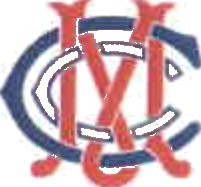 MELBOURNE CRICKET CLUB HOCKEY SECTION INC       WOMEN’S UNIFORMS ORDER FORMAll payments to be made via the "MCC Tap & Go Square“  prior to collection  of your order. You will be contacted when your order has been processed in order to organize collection. Incorrectly sized garments may be exchanged prior to use, with tags still in place. All items and/or sizes are subject to periodic unavailability.EMAIL COMPLETED FORM TO - bin_young@hotmail.com Name:Mobile:E-Mail:Do you have an allocated shirt number?If Yes, allocated number:GarmentUnit PriceQuantitySizeCOSTPlaying Singlet- Blue (Home)$50.00$0.00Playing Singlet - White (Away Clash)$50.00$0.00Playing Skort (Kukri/Select)$50/$60.00$0.00Playing Socks - Red (Home)$16.00$0.00Playing Socks - Blue (Away Clash)$16.00$0.00Long Sleeve Training Tops$25.00$0.00Track pants$25.00$0.00Spray Jacket (Fleece jacket $100)$50.00$0.00Hoodie – New$85.00$0.00Hoodie - Old (Kukri)$50.00$0.00Beanie$25.00$0.00Scarf$35.00$0.00Shirt Numbers (per digit)$4.00$0.00Total Cost:Total Cost:Total Cost:Total Cost:$0.00Date Paid:.................	.	..	................ .....................................Payment Received By: